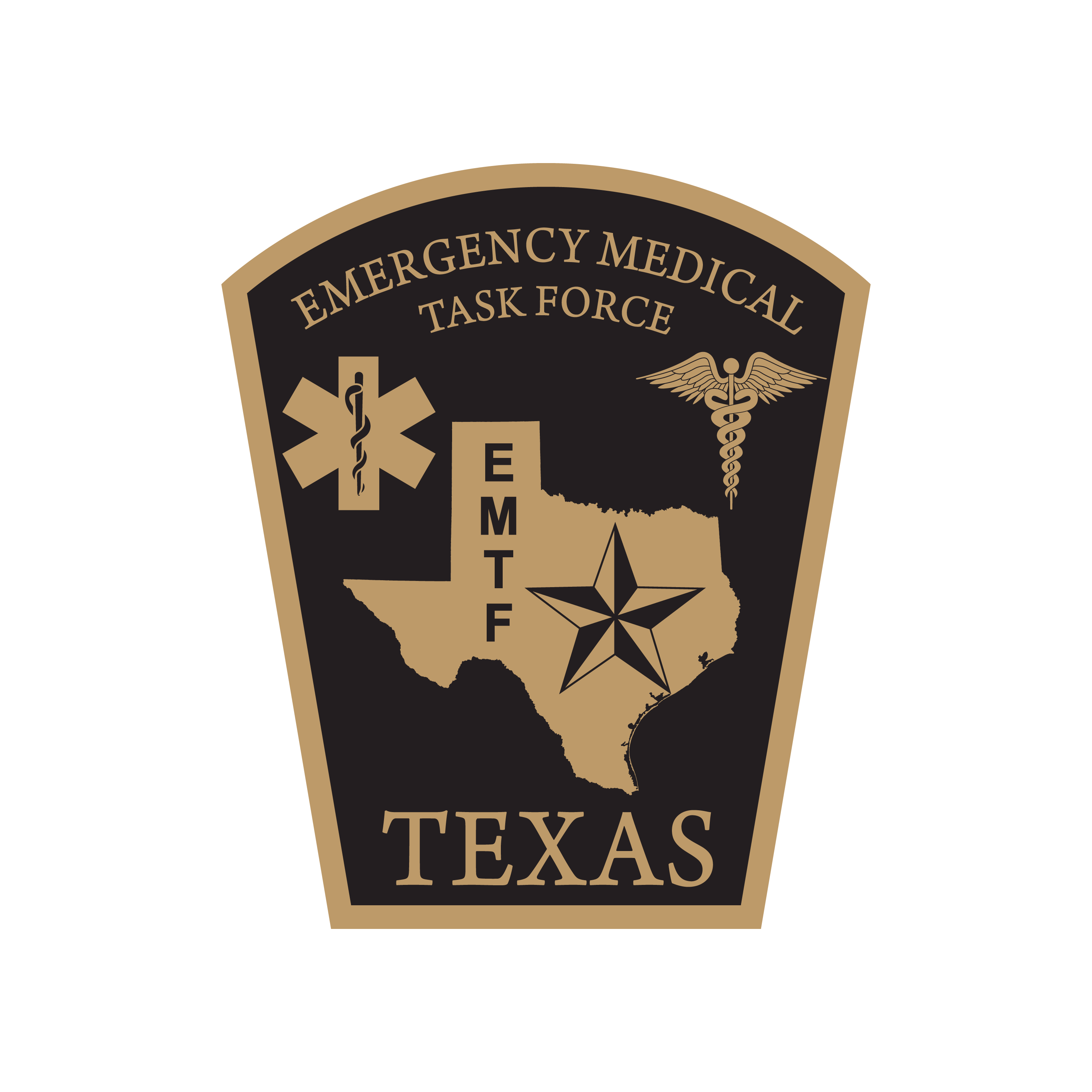 Texas Emergency Medical Task ForceCAN Report:State Coordination centerSUBMIT DAILY TO SCO@TXEMTF.ORGCAN Report:State Coordination centerSUBMIT DAILY TO SCO@TXEMTF.ORGCAN Report:State Coordination centerSUBMIT DAILY TO SCO@TXEMTF.ORGCAN Report:State Coordination centerSUBMIT DAILY TO SCO@TXEMTF.ORGSummarySummarySummarySummaryCAN State Mission AssignmentPrepared BY: ‘position’Incident as it appears in WebEOCName, title ConditionMission TaskingAdd mission objectives here – high levelPertinent Data PointsActionsWhat did you do today?needsUnmet needsTeam Member MovementIncoming, outgoing 